Celá čísla – absolutní hodnotaAbsolutní hodnota celého čísla je vzdálenost obrazu čísla na číselné ose od obrazu čísla 0.Absolutní hodnota z čísla x se zapisuje pomocí dvou svislých čar:         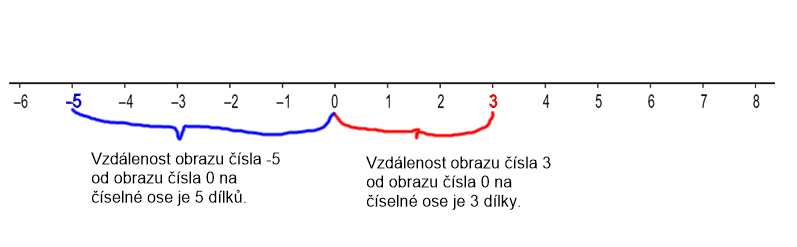 Platí:				     Absolutní hodnota nabývá vždy kladných hodnot anebo je rovna 0. (vzdálenost nemůže být záporná)Dvě různá čísla, která mají stejnou absolutní hodnotu, jsou čísla opačná.Platí:		Čísla -4 a +4 jsou opačná.S absolutními hodnotami můžeme i počítat:		řešení: 		řešení:	Najdi všechna čísla x, pro která platí Řešení:	x = -2; -1; 0; 1; 2, protože , , ,  a .Cvičení:1.	Určete absolutní hodnotu následujících čísel:	a)  		b)  		c)  2.	Vypočítejte následující příklady:	a)  	b)  	c)  3.	Doplň tabulku:4.	Zapiš všechna čísla x, pro která platí:	a)  	……………………………………………………………..	b)  		……………………………………………………………..	c)  		……………………………………………………………..	d)  		……………………………………………………………..a(číslo)37-5-a(číslo opačné)-1629(absolutní hodnota čísla a)